Mémoire de fin d’études en vue de l’obtention du diplôme de Master en InformatiqueOption : Ingénierie des Systèmes InformatiquesThème :Intelligent System Using Machine Learning Réalisé par :NOM et PrénomNOM et PrénomSoutenu le 18 Juin 2023 devant le jury composé de :Année universitaire : 2022/2023RÉREPUBLIQUE ALGERIENNE DEMOCRATIQUE ET POPULAIREMinistère de l’Enseignement Supérieur et de la Recherche Scientifique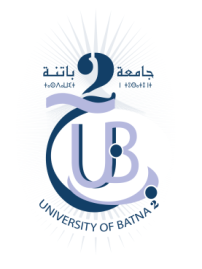 Université Batna 2 - Mostefa Ben BoulaïdFaculté : Mathématiques et InformatiqueDépartement : InformatiquePrésidentNom et prénomGrade UniversitéRapporteurExaminateur 